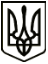 УКРАЇНАМЕНСЬКА МІСЬКА  РАДАЧернігівська область  РОЗПОРЯДЖЕННЯВід 14 травня 2021 року 	  № 166Про внесення змін до загального фонду бюджету Менської міської територіальної громади на 2021 рікВідповідно до положень Бюджетного кодексу України, ст. 26 Закону України «Про місцеве самоврядування в Україні», рішення 2 сесії Менської міської ради 8 скликання від 23 грудня 2020 року № 62 «Про бюджет Менської міської територіальної громади на 2021 рік»:Внести зміни до помісячного розпису бюджету Менської міської ради в частині фінансування видатків із забезпечення соціальними послугами за місцем проживання громадян, які не здатні до самообслуговування у зв`язку з похилим віком, хворобою, інвалідністю, а саме:-	зменшити кошторисні призначення загального фонду для оплати за теплопостачання в грудні місяці на суму 100,00 грн. та збільшити кошторисні призначення на оплату за спожите теплопостачання в травні місяці(КПКВК 0113104 КЕКВ 2271).Внести зміни до помісячного розпису бюджету Менської міської ради в частині фінансування видатків на придбання предметів, матеріалів, обладнання та інвентарю по апарату управління Менської міської ради, а саме:зменшити кошторисні призначення загального фонду в вересні місяці на суму 2000,00 грн. та збільшити кошторисні призначення на вказані потреби  в травні місяці(КПКВК 0110150 КЕКВ 2210).Контроль за виконанням розпорядження покласти на начальника фінансового управління Менської міської ради А.П.Нерослик.Міський голова								Г.А.Примаков